Nouzový stav ČR a omezení v naší obci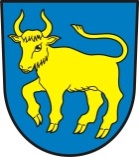 Vážení spoluobčané,s ohledem na vyhlášení stavu nouze v České republice předsedou vlády 12. března naše obec přistoupila až do odvolání k těmto omezením:Uzavření základní školyUzavření mateřské školyUzavření tělocvičnyUzavření areálu SK MarkvartoviceZrušení všech kulturních a sportovních akcí pořádaných obcí či spolkyZrušení návštěv komise pro občanské záležitosti SPOZ u jubilantůOmezení provozní doby Obecního úřadupondělí  9:00 – 12:00středa 14:00 – 17:00BUS 293 – jezdí v prázdninovém režimuBUS 68 – nejezdí pouze školní spojeIng. Pavel Myslivecstarosta